gŸë¡fšé¤JiwmD¥òe®						bgWe®nj.n#¡f¥ mUŸ khâ¡fuh{              		Kj‹ik¡fšé mYty® mt®fŸ,kht£l¡fšé mYty®,				Kj‹ik¡fšémYtyf«,j¡fiy.						ehf®nfhéš.		e.f.v©.Iah,	bghUŸ: M©lhŒÎ- 					« ehŸ		    j¡fiy, kht£l¡fšé mYtyuhš muR ca®ãiy¥gŸë/		    muR nkšãiy¥gŸë/MŒÎ brŒa¥g£l m¿¡if - mD¥òjš		    rh®ghf.	gh®it: Ï›tYtyf mYty® R‰w¿¡if------	j¡fiy, kht£l¡fšé mYtyuhš,                          M« ehŸ muR ca®ãiy¥gŸë/muR nkšãiy¥gŸë/gŸë M©lhŒÎ brŒa¥g£l m¿¡ifæid ÏU efšfëš Ïiz¤J Ï¤Jl‹ gâªJ rk®¥Ã¡»nw‹.Ïiz¥ò: M©lhŒÎ m¿¡if – 1								kht£l¡fšé mYty®,								          j¡fiy.efš: jiyikahÁça®,          muR ca®ãiy¥gŸë,          muR nkšãiy¥gŸë,           Fiw ãt®¤Â m¿¡ifæid cl‹ rk®¥Ã¤Âl nf£L¡ bfhŸs¥gL»‹wh®.M©lhŒÎ m¿¡ifca®ãiy/nkšãiy¥gŸëfšékht£l« - j¡fiyf‹åahFkç kht£l«M©lhŒÎ ehŸ:--------------------------------- M©lhŒÎ òŸë égu m¿¡if bghJ¥got«bghJ¤fftšfŸ nkšãiy ca®ãiy¥ gŸëfë‹  M©lhŒé‰F ga‹gL¤j¥gl nt©oa òÂa got«:1.gŸëæ‹ bga® k‰W« Kftç mŠrš   F¿p£L v©Ql‹ bjhiyngÁ v©2.br‹w Kiw M©lhŒÎ eil¥bg‰w ehŸ   k‰W« MŒÎ brŒj mYtyç‹ bga®    gjéégu«3.gŸë m§Ñfç¡f¥g£l Miz v© 			Miz v©	          bjhl§f¥g£l ehŸ   égu« k‰W« bjhl§f¥g£l ehŸm) Mu«g¥ gŸëahfM) ca®ãiy¥ gŸëahfÏ) nkšãiy¥ gŸëahf4. nkšãiy¥ gŸëfëšm) bghJ¡ fšé ghl¤ bjhF¥òfŸ( ghlbkhê  thçahf)M) bjhê‰fšé ÃçÎfŸ5.gŸë¡F tF¥òfS¡F j‰fhèf m§Ñfhu«  v‹whš j‰nghija m§Ñfhu« KoÍ« ehŸ6.tF¥òthç khzt® v©â¡if7.gŸëæš cŸs MÁça®fŸ égu«   jiyikahÁça®  KJfiy MÁça®fŸ ( ghlthçahf)  cl‰fšéÏa¡Fe®               »nuL 1              »nuL 2gŸë cjé MÁça®fŸjäœ MÁça®fŸÏilãiy MÁça®fŸcl‰fšé MÁça®fŸfiy MÁça®fŸif¤bjhêš MÁça®fŸ(jäœ, M§»y bkhêfŸ jéu ÃwbkhêfŸ _y« f‰Ã¡¡« MÁça®étu« jåna F¿¥Ãl nt©L«)8.j‰bghGJ eilbgW« M©lhŒÎ ehŸ   k‰W« MŒÎ brŒÍ« mYtyç‹ bga®   gjé étu«9. br‹w M©lhŒé‰F« j‰nghija   M©lhŒé‰F« Ïilna gŸëia¥   gh®itæ£l ehŸ10.gŸë mikªJŸs gFÂr£lk‹w bjhFÂghuhSk‹w bjhFÂCuh£Á x‹¿a«fšékht£l«tUthŒ kht£l«11. gŸëæYŸs òuty®fŸ v©â¡if12.m. gŸë tshf¤ÂYŸs ku§fë‹ v©â¡if	gy‹ jUgit		ãHš jUgit   M. flªj Xuh©oš el¥g£l ku§fë‹ v©â¡if13. gŸëæYŸs bg‰nwh® MÁça®    fHf¤Â‰F filÁahf¤ nj®jš eilbg‰w    ehŸ k‰W« bghW¥ghs®fŸ14. gŸë bg‰nwh® MÁça® fHf« mšyJ    jå¥g£l e‹bfhilahs®fshš    f£o¤ ju¥g£l f£ol§fŸ k‰W«    mt‰¿‰F it¡f¥g£LŸs bga®fŸ    g‰¿a étu§fŸm) filÁahf Ïiz¥ò¡ f£lz«     brY¤Âa étu«M) filÁahf brŒÂ ÏjG¡F rªjh      brY¤Âa étu«15,m) j‰nghija M©lhŒÎ ehs‹W				ifæš		t§»æš         bg‰nwh® MÁça® fHf¤Âš        ÏU¥Ãš cŸs ãÂ     M) Áw¥ò¡ f£lz ãÂ ÏU¥ò16. gŸëæš guhkç¡f¥g£L tU«     mw¡f£lis g‰¿a étu«ãWéat®		bjhif		            neh¡f«			ehŸ		ga‹ 			     (2)		                  (3)			  (4)                          (5)17. gŸëæYŸs tF¥òfŸ   ( ÃçÎ étu«)muR ãÂ cjéÍl‹muR ãÂ cjé Ïšyhkš( F¿¥Ã£l fhy¤Â‰F)muR ãÂ v¥nghJ« Ïšyhkšmo¥gil trÂfŸ18. gŸë¡bfd cŸs bkh¤j ãy¥gu¥ò     k‰W«  mJ F¿¤J gŸëæš cŸs    Mjhu Mtz§fŸ g‰¿a étu«     ( gu¥gsÎ rJu Û£lçš)    ( tiugl« Ïiz¡f¥gl nt©L«)`19. gŸë¡bfd cŸs bkh¤j ãy¥gu¥Ãš     m) f£ol¥gFÂ      M) éisah£L Ïl«      Ï) k‰w Ïl«           ( gu¥gsÎ rJu Û£lçš)           ( tiugl« Ïiz¡f¥gl nt©L_)20.gŸëfëYŸs f£ol« k‰W« mj‹ j‹ik    1.cWÂahdJ    2.XusÎ cWÂahdJ    3.Tiu21. gŸë¡ f£ol¥ gFÂæYŸs miwfŸ     v©â¡if étu«     tF¥giwfŸ     jiyikahÁça® miw    mYtyf miw    MŒtf miwfŸ/Kiwahd MŒtf¡ f£ol«fê¥giw ( M©/bg©)Ehyf / go¥gf miwfŸMÁça® miwfŸéisah£L MÁça® miwfâ¥bgh¿ miwfŸif¤bjhêÿ fUéfŸ miwnjÓa¥ ghJfh¥ò¥gil miweh£L ey¥gâ¤Â£l miwrhuz rhuâa miwÏisP® brŠÁYit¢ r§f miw22. gŸëæ‹ Ãw trÂfŸFoÚ® v¥go »il¡»wJ?ä‹rhu trÂ cŸsjh?bjhiyngÁ trÂ cŸsjh?bjhiyngÁ v©bjhiy¡fh£lÁ bg£o vªj ãiyæš cŸsJthbdhè¥bg£o vªj ãiyæš cŸsJfâ¥bgh¿fŸ v©â¡if égu«ngh¡Ftu¤J trÂ  ngUªJ/uæšK¡»a rhiyæèUªJ Jhu«Ehyf«- ò¤jf§fë‹ v©â¡if               k‰W« éiy kÂ¥ò23.    m) k¤Âa muR ãÂ cjéÍl‹ brašgL« Â£l§fŸf£l¥g£LŸs tF¥giwfŸtH§f¥g£LŸs fUéfŸ       M) ghlEhš ãWtd cjéÍl‹              f£l¥g£LŸs tF¥giwfŸ              tH§f¥g£LŸs fUéfŸ24.   khãy¥ bg‰nwh® MÁça® fHf 25%        Ïiz kh‹a¤ Â£l¤Â‹go f£l¥g£LŸs        f£oa étu§fŸ       tF¥giwfŸ       fê¥giwfŸ      R‰W¢ Rt®25. ghuhSk‹w r£lk‹w cW¥Ãd®fsJ      Â£l¤Â‹ Ñœ gŸë bg‰w ga‹      k‰W« bjhif étu«      f£olkhf v¤jid miwfŸ       Ãw tifæš26.  khzt® mkUtj‰fhd jsthl trÂfŸ       bgŠ¢ Kjèad nghJkhdjh? Ïšiybaåš      cldo¤ njit g‰¿a égu«27.  MÁça® mkUtj‰fhd jsthl trÂfŸ       nkir, eh‰fhè Kjèad  nghJkhdjh?      Ïšiybaåš cldo¤      njit g‰¿a égu«      tF¥giwfëš      MÁça® miwfëš28. fU«gyif trÂ nghJkhdjh?Ïšiy      våš cldo¤ njit g‰¿a égu«29.MÁça®fŸ f£Liu VLfŸ, m¿éaš      VLfŸ, Kjèad it¤J¡ bfhŸtj‰bfd      cŸs trÂfŸgâahs®fŸ étu«30. m) MÁça®fŸ			:      1. gâæl étu«	:2. MÁça®fŸ g‰¿a étu«30. (M) mik¢R¥ gâahs®fŸ :       1. gâæl étu« :2. mik¢R¥ gâahs®fŸ  g‰¿a étu«khzt® g‰¿a étu§fŸ31. br‹w M©lhŒé‹nghJ gŸëæš ÏUªj khzt® v©â¡if étu«;32. j‰nghija M©lhŒÎ ehs‹W gŸëæš cŸs khzt®fŸ v©â¡if étu«;37. br‹w M©lhŒé‰F¥ ÃwFv°.Á./ v°.o./v«.Ã.Á./Ã.Á. khzt®fS¡F¥ bg‰w¤ ju¥g£l go¥ò bjhif g‰¿a étu§fŸ38. gŸëæš r¤JzÎ c©Q« 		     khzt® étu« tF¥ò thçahf      M©- bg© étu¤Jl‹ 39. br‹w M©lhŒé‰F¥ ÃwF Ïytr       ÓUil, ò¤jf«, fhyâ bg‰W¥ ga‹       milªj khzt®fŸ g‰¿a étu« 40. jäœ mšyhj ntW bkhêia Kjš      bkhêahf¡ bfh©L gæ‹W tU«      khzt® v©â¡if tF¥ò thçahfÎ«      bkhêthçahfÎ«41. Cuf¥ gjéæš v£lh« tF¥ò      khzt®fS¡F el¤j¥gL« Cuf¤Âw‹     MŒÎ¤ nj®ÎfŸ mo¥gilæš     M©lhŒÎ ehs‹W go¥òjé bg‰W     tU« khzt® g‰¿a étu«42. flªj 5 M©Lfëš muR¤ nj®Îfëš      khzt®fŸ bg‰w nj®¢Á égu«      (10, 12 « tF¥òfŸ)43. br‹w fšéah©oš gŸë M©oWÂ      nj®éš nj®¢Á¥ bg‰w khzt® égu«44. muR¤ nj®Îfëš ÏJtiu äf mÂfkhf      bg‰w bkh¤j kÂ¥bg©fŸk‰wit45. Ãw brašghLfŸbrašghL				bghW¥ghÁça®		nr®ªJŸs khzt®fŸm. rhuz® Ïa¡f«M. njÁa khzt® gilÏ. eh£Ley¥gâ¤Â£l«<. brŠÁYit¢r§f«c. rŠrhæfhC. ÏisP® ghuhSk‹w«46. Ï¥gŸëæš go¤J j‰nghJ K¡»a bghW¥òfëš      rKjha¤Âš ca®ªj ãiyæš cŸs      K‹dhŸ khzt® g‰¿a étu«47. gŸë¢ Óuik¥ò khehLfŸ _y« bgw¥g£l       bghU£fë‹ g£oaš k‰W« éiy kÂ¥ò étu«48. gŸëæš ãYitæYŸs jâ¡if¤ jil      g‰¿a étu« filÁahf jâ¡if      brŒa¥g£l ehŸ k‰W« ahuhš      jâ¡if brŒa¥g£lJ v‹w étu«khzt®fëläUªJ tNè¡f¥gL« bjhif étu«50. vÂ® fhy Â£l§fŸ   m. mo¥gil trÂia nk«gL¤j   M. muR¤ nj®Îfëš nj®¢Á é»j¤ij         ca®¤j   Ï. khzt® xG¡f nk«ghL F¿¤J51. khzt®fS¡F kU¤Jt gçnrhjidm. filÁahf¥ gçnrhjid eilbg‰w ehŸM. filÁahf kht£l elkhL« kU¤Jt¡      FGé‰F f£lz« brY¤Âa étu«52. Ï¥gŸë 10 k‰W« 12 « tf¥ò muR¤      nj®ÎfS¡F nj®Î ika« cŸsjh?    v¤jid khzt®fŸ nj®Î vGj nghJkhd     miw k‰W« jsthl trÂfŸ cŸsd?53. mL¤j 5 M©Lfëš XŒÎ bgw ÏU¡F«       gâahs® g‰¿a étu«54. gŸëæš guhkç¡f¥g£L tU« gÂntLfŸ 		gÂntL v©			jiy¥ò                                                           g£oaš55. MŒÎ mYtyç‹ éçthd F¿¥òiugot« - 1gŸë¡fšé¤Jiw - f‹åahFkç kht£l«fšé kht£l«: j¡fiy					njÂ:gŸë M©lhŒÎMÁça® ghl nghjid MŒÎ                                                                                                    MŒÎ mYty® ifbah¥g«got« - 2Ïiz¥ògil¥gh‰wš f‰wš (tF¥ò 6 Kjš 9 tiu)gŸëfë‹ juã®za¥got«kht£l«	   :							      tF¥ò:x‹¿Œ«	   :							      ghl«  :gŸëæ‹ bga®:							   njÂ   :MÁça® bga®  :F¿¥ò	* 1 Kjš 10 tiuÍŸs brašghLfŸ x›bth‹¿‰F« 10 kÂ¥bg©fŸ bfhL¡fÎ«.	*bkh¤j kÂ¥bg©fis it¤J¥ gŸëfis¤ ju« Ãç¡fÎ«.got« - 3midtU¡F« fšé Ïa¡f«gil¥gh‰wš fšé – fâj« (Tiger Format)gŸëfë‹ juã®za¥got« (tF¥ò 6 Kjš 9 tiu)kht£l«            :							tF¥ò:x‹¿a«            :							ghl«  : gŸëæ‹ bga®:						            njÂ   :MÁça® bga®   :F¿¥ò            * 1 Kjš 10 tiuÍŸs brašghLfŸ x›bth‹¿‰F« 10 kÂ¥bg©fŸ bfhL¡fÎ«.	*bkh¤j kÂ¥bg©fis it¤J¥ gŸëfis¤ ju« Ãç¡fÎ«.gŸë¡fšé¤Jiwj¡fiy fšé kht£l«				            nr®¡if Ú¡fš got«gŸëæ‹ bga®						M©lhŒÎ ehŸnr®¡if ( tF¥ò 6-10)II. flªj M©lhŒé‰F Ã‹d® tUl thçahf nr®¡if égu«kh‰W¢ rh‹¿jœ ( tF¥ò 6-10)flªj M©lhŒé‰F Ã‹d® ÏJtiu tH§f¥g£l TC  égu«								gŸë¤Jiz MŒt®,								           j¡fiy.gŸë¡fšé¤Jiw                                          j¡fiy fšé kht£l«ehf®nfhéš							    nr®¡if Ú¡fš got«gŸëæ‹ bga®						M©lhŒÎ ehŸnr®¡if ( tF¥ò 11-12) II. flªj M©lhŒé‰F Ã‹d® tUl thçahf nr®¡if égu«kh‰W¢ rh‹¿jœ ( tF¥ò 11-12 ) flªj M©lhŒé‰F Ã‹d® ÏJtiu tH§f¥g£l TC  égu«								gŸë¤Jiz MŒt®,								           j¡fiy.fšé rh®ªj brašghLfŸ MŒÎ		ehŸ:				        MŒÎ mYtyç‹ ifbah¥g«mo¥gil trÂfŸ k‰W« muR rh®ªj Â£l§fŸ MŒÎ 		ehŸ.	                                   MŒÎ mYtyç‹ ifbah¥g«M©lhŒÎ étu«fhiy têgh£L¡ T£l«Ïiwtz¡f¥ghlš		              khzt/khzéa® midtU«bfho¥ghlš				nr®ªJ ghlnt©L«njÁa¡Ñj«				nl¥ nghl¡TlhJbfhona‰Wjš			K.f.m/kh.f.mcWÂbkhêjäœ brŒÂfŸ			khzt® bga®                         tF¥òM§»y brŒÂfŸgHbkhêFwŸ és¡f«Áªjid¡FbghJ m¿Îéçth¡f« ( Abbreviation)fâj N¤Âu§fŸM§»y éid¢ brhš tot«	khzt khzéa® midtU« tçir Kiwæš fyªJ bfhŸs nt©L«.mYty®fŸ thœ¤JiuR¤j«, Rfhjhu«mid¤J tF¥giwfëš F¥ig Tilfê¥giwfëš j©Ù® trÂFoÚ® trÂtshf JhŒikF¥ig bfh£l jå Ïl«ghJfh¥òMg¤jhd ãiy f£ol§fŸkho f£ol§fëš ÏUtê¥gof£LMg¤jhd ä‹ f«ÃfŸXiy TiuÂwªj »zWó¢Á, òG ( ku§fëš)Mg¤jhd ku§fŸòj®fŸR‰WRt®tF¥giw f‰Ã¤jšgil¥gh‰wš fšé Kiwjäœ M§»y bkhêfëš thÁ¡f bjçahjt®fŸmo¥gil Âw‹ gæ‰ÁM§»y mfuhÂifbaG¤J gæ‰ÁM§»y th®¤ij nr®¤J vGj gæ‰Ánf£blG¤Jfâj ghl¤Âš thŒghLbgU¡fš tF¤jš fâj cUt§fŸ jrk Ã‹d« Ã‹d§fŸ F¿¤j m¿Îm¿éaš  nfh£ghLfŸ F¿pLfŸr_f m¿éaèš cŸS® bjhl®ghd jftšfŸ ehL khãy« F¿¤j jftšfŸbkhêghl§fëš LSRW ( ftå¤jš Ï  ngRjš Ï   go¤jš Ï)vGJjš Âw‹fë‹ KGik)M§»y ciuahlš gæ‰Áò¤jf ó§bfh¤J¤ Â£l«f‰Ã¤jèš cgfua§fŸtF¥giwfëš rh®£°kd¡ fz¡FfŸf£Liu gl gæ‰Á VL ( m¿éaš r_f m¿éaš)mid¤J MÁça®fS¡F« jå¤ jå kÂ¥bg© gÂntLnj®¢Á KoÎ MŒÎ % ca®ªj Fiwªj kÂ¥bg© ruhrç kÂ¥bg© F¿¥Ã£l ghl¤Âš k£L« njhšé milªjt® étu«f£Liu gæ‰Á brhªjkhf vGJjšjäœ M§»y Ïy¡fz mo¥gil Âw‹fŸghl¡F¿¥ngLfis MÁça® gh®itæ£l ifbah¥g« ( njÂÍl‹)khzt khzéa® FG¡fshf Ãç¡f¥g£L FG¤ jiyt® _y« Ã‹ j§»at®fS¡F cjé brŒjšÁw¥ò gæ‰ÁfŸnahfhrd«T£L cl‰gæ‰Áéisah£L¡ fUéfŸXéa gæ‰Áijaš gæ‰ÁÏir gæ‰Áétrha¥ gæ‰Áiféid bghUŸfŸ jahç¥ò gæ‰Ák‹w§fŸ					bghW¥ghs® bga®		gjéjäœM§»y«fâj«r_f m¿éašfiy, Ïirghl¤Â£l« rh®ghd 				bghW¥ghs® bga®		gjéÏiz brašghLfŸnjÓa khzt® gileh£L ey¥gâ Â£l«ÏisP® brŠÁYitrhuz®Ef®nth® k‹w«brŠÁUŸ k‹w«rhiyghJfh¥ò FGnjÓa gRik¥gilR‰W NHš gilÃwMŒtf§fŸM§»y têfâj têfâå MŒtf«Ïa‰ÃašntÂæašjhtuéašéy§»ašbjhê‰fšé        9.    Ehyf«ÏU¥ò¥ gÂntLéãnahf¥gÂntLEhš étu gÂntL       10.  éisah£L¡ fUéfŸ             1.  ÏU¥ò gÂntL             2.  xJ¡f¥g£l bghUŸfŸ      11.  gŸë M©L¤Â£l«      12. éHh¡fŸ eilbg‰w étu«      13. cŸ f£lik¥òbrašgh£oš cŸs f£ol§fŸMŒtf étu«Rfhjhu trÂjsthl§fŸfâåä‹trÂngh‹ Ïizajs«R‰WRt®Ú® trÂEhyf«f£lik¥ò njit étu§fŸguhkç¥ò njit étu§fŸ      14.  nj®¢Á rjÅj« bghJ¤nj®Î	 tF¥ò		vGÂat®	nj®¢Á%	ca®ªj kÂ¥bg©	Fiwªj kÂ¥bg©	Áw¥Ãl« ÏU¥Ã‹ étu«Áw¥ò gçRfŸ ( éisahL fiy f©fh£Á) bg‰w étu«ešyhÁça® bg‰w étu«rhÂ¢rh‹W bg‰w étu«ntiy thŒ¥ò gÂÎ étu«f©zho bgWjš  étu«tçir v©tF¥òM©bg©bkh¤j«M©bg©bkh¤j«bkh¤j«t.v©gâæl¤Â‹ bga®v©â¡ifmDkÂ¡f¥g£l murhiz v© étu«gâæl« fhèbaåš vªj njÂ Kjš vjdhš V‰g£lJ12345bkh¤j«t.v©bga® k‰W«gjéÃwªjehŸfšé¤ jFÂbghJ/bjhêšgŸëæš Kj‹ Kjèš nr®ªj ehŸ k‰W« njÂ12345gâæš nr®ªj ÃwF bg‰w gjé ca®ÎfŸ gjé             ehŸgâ¥gÂntLv©/M©LbghJ it¥òãÂ¡fz¡Fv©M©lhŒÎ ehs‹W bgW« mo¥gil CÂa«Ïašghd CÂa ca®Î ehŸ678910MÁçaçl« cŸsjå¤ÂwikfŸM®t« k‰W«Áw¥ÃašòfŸMÁça® g§nf‰w K¡»akhdgâæil¥ gæ‰Áétu«MÁça® vªjÏd¥Ãçitnr®ªjt®v°.ì/v°.o/v«.Ã.ÁÃ.Á/X.Á.111213Jiw¤ nj®ÎfŸ Áw¥ò¤nj®Îfëš nj®¢Á bg‰w étu«FHªijfŸ g‰¿aétu«1415t.v©gâæl¤Â‹ bga®mDkÂ¡f¥g£l murhiz v© étu«gâæl« fhèbaåš vªj njÂ Kjš vjdhš V‰g£lJ1234t.v©bga® k‰W«gjéÃwªjehŸfšé¤ jFÂbghJ/bjhêšgâæš  Kj‹ Kjèš nr®ªj ehŸ k‰W« njÂ12345gâæš nr®ªj ÃwF bg‰w gjé ca®ÎfŸ gjé             ehŸgâ¥gÂntLv©/M©LbghJ it¥òãÂ¡fz¡Fv©M©lhŒÎ ehs‹W bgW« mo¥gil CÂa«6789Ïašghd CÂa ca®Î ehŸgâahs®fë‹jå¤ÂwikfŸM®t« k‰W«Áw¥ÃašòfŸJiw¤ nj®ÎfŸ Áw¥ò¤nj®Îfëš nj®¢Á bg‰w étu«101112vªj Ïd¥Ãçit nr®ªjt®v°.ì/v°.o/v«.Ã.ÁÃ.Á/X.ÁFHªijfŸ g‰¿aétu«1314tF¥òv°.ì.v°.o.v«.Ã.Á.v«.Ã.Á.Ã.Á.X.Á.TLjšMbgMbgMbgMbgMbgMbgTLjšbkh¤j¡ TLjšbkh¤j¡ TLjštF¥òv°.ì.v°.o.v«.Ã.Á.v«.Ã.Á.Ã.Á.k‰wt®TLjšMbgMbgMbgMbgMbgMbgTLjšbkh¤j¡ TLjšbkh¤j¡ TLjš33. br‹w M©lhŒé‰F¥Ã‹ òÂjhf¢ nr®¡f¥g£l khzt® étu« tF¥ò thçahfÎ«, M©L thçahfÎ«M©L12345678910bkh¤j«34. br‹w M©lhŒé‰F¥ ÃwF gŸëia é£L Kiwahf éy»é£l khzt® étu« tF¥ò thçahfÎ«, M©L thçahfÎ«M©L12345678910bkh¤j«35. br‹w M©lhŒé‰F¥Ã‹ jftš Ï‹¿ ãuªjukhf é£Lé£l khzt® g‰¿a étu« tF¥ò thçahfÎ«, M©L thçahfÎ«M©L12345678910bkh¤j«36. br‹w M©lhŒé‰F¥ ÃwF ntW khãy§fëèUªJ/ ntW ehLfëèUªJ tªJ Ï¥gŸëæš nr®ªJŸs khzt® g‰¿a étu« tF¥ò thçahfÎ«, M©L thçahfÎ«M©L12345678910bkh¤j«M©LkhztuJ Ïd«v°.Á./v°.o./v«.Ã.Á./Ã.Á. bgw¥g£l bjhif fhnrhiy v© k‰W« fhrh¡f¥g£l ehŸg£Lthlh brŒJ Ko¡f¥g£l bjhif k‰W« ehŸg£Lthlh brŒJ Ko¡f¥g£l bjhif k‰W« ehŸg£Lthlh brŒJ Ko¡f¥g£l bjhif k‰W« ehŸg£Lthlh brŒJ Ko¡f¥g£l bjhif k‰W« ehŸg£Lthlh brŒJ Ko¡f¥g£l bjhif k‰W« ehŸg£Lthlh brŒJ Ko¡f¥g£l bjhif k‰W« ehŸÂU¥Ã¢ brY¤j¥g£l bjhif k‰W« ehŸÂU¥Ã¢ brY¤j¥g£l bjhif k‰W« ehŸÂU¥Ã¢ brY¤j¥g£l bjhif k‰W« ehŸÂU¥Ã¢ brY¤j¥g£l bjhif k‰W« ehŸÂU¥Ã¢ brY¤j¥g£l bjhif k‰W« ehŸ12345678910tF¥òtF¥òtF¥òÓUilÓUilò¤jf«ò¤jf«fhyâfhyâbkh¤j«bkh¤j«MbgMbgMbgMbgMbgbkh¤j«bkh¤j«bkh¤j«bkh¤j«bkh¤j«bkh¤j«bkh¤j«bkh¤j«bkh¤j«bkh¤j«tF¥òkhzt® v©â¡ifkhzt® v©â¡ifvªj bkhê(jäœ mšyhj)tF¥òM©bg©vªj bkhê(jäœ mšyhj)tF¥òkhzt® v©â¡ifkhzt® v©â¡iftF¥òM©bg©M©LtF¥òvGÂat®fŸvGÂat®fŸvGÂat®fŸnj®¢Á bg‰nwh®nj®¢Á bg‰nwh®nj®¢Á bg‰nwh®nj®¢Á é»j«nj®¢Á é»j«nj®¢Á é»j«MbgbkhMbgbkhMbgbkh12345tF¥òvGÂaa®fŸvGÂaa®fŸvGÂaa®fŸnj®¢Á bg‰nwh®nj®¢Á bg‰nwh®nj®¢Á bg‰nwh®nj®¢Á é»j«nj®¢Á é»j«nj®¢Á é»j«MbgbkhMbgbkhMbgbkhtF¥òM©LkÂ¥bg©khzt® bga®bga®j‰nghija fšé¤jFÂÏ¥gŸëæš go¤j M©L k‰W« tF¥òj‰nghija ãiy1234M©LbghUŸéiykÂ¥ò123tF¥òÁw¥ò¡ f£lz«bg‰nwh® MÁça® fHf rªjhTLjš1234bkh¤j«bga®gjéÃwªj ehŸXŒÎ bgW« ehŸ1gŸëæ‹ bga®2MÁça® bga®3gjé. ,Ï¥gŸëæš Kjš ãakd ehŸ4tF¥ò, khzh¡f®fë‹ v©â¡iftF¥ò                  gÂÎ                    tUiftF¥ò                  gÂÎ                    tUiftF¥ò                  gÂÎ                    tUiftF¥ò                  gÂÎ                    tUiftF¥ò                  gÂÎ                    tUiftF¥ò                  gÂÎ                    tUiftF¥ò                  gÂÎ                    tUiftF¥ò                  gÂÎ                    tUif5ghl« k‰W« jiy¥ò/bkhê (Medium)6ghl¡ F¿¥ò étu«7kÂ¥bg© gÂntL ngz¥gL« étu«8ÏWÂahf elªJ Koªj Kjš Ïil¥gUt«/fhyh©L/Ïu©lh«/Ïil¥gUt«/miuah©L nj®Îfë‹ Ï¥ghl¤Âš nj®¢Á étu«nj®Î vGÂnah®nj®¢Á bg‰nwh®nj®¢Á bg‰nwh®rjÅj«rjÅj«mÂf kÂ¥bg©mÂf kÂ¥bg©Fiwªj kÂ¥bg©8ÏWÂahf elªJ Koªj Kjš Ïil¥gUt«/fhyh©L/Ïu©lh«/Ïil¥gUt«/miuah©L nj®Îfë‹ Ï¥ghl¤Âš nj®¢Á étu«9nj®¢Á rjÅj« Fiwbtåš mÂfç¡f vL¡f¥gL« elto¡if étu«10ÏWÂahf elªJ Koªj nj®é‰F nj®¢Á m£il tH§f¥g£l, ifbah¥g« bgw¥g£l ehŸtH§f¥g£l ehŸtH§f¥g£l ehŸbgw¥g£l ehŸbgw¥g£l ehŸ11tH§f¥g£l f£LiufŸ/ m¿éaš gæ‰ÁfŸ/ tiugl¥ gæ‰ÁfŸ/fâj¥ gæ‰ÁfŸ étu«12mit ÂU¤j¥g£LŸs étu«13ghlnghjidæš Ma¤j Ka‰Á14ghl nghjidæš f‰Ã¤jš cgfuz§fŸ ga‹gL¤Âa étu«15fU«gyif ga‹gL¤j¥g£l étu«16khzh¡fç‹ thÁ¥ò¤Âw‹/vGJ« Âw‹ F¿¤j étu§fŸ/ ifbaG¤J¥ gæ‰Á VL17khzh¡fç‹ thÁ¥ò¤Âw‹/vGJ Âw‹ mÂfç¡f vL¡f¥g£LŸs elto¡iffŸ étu«18tF¥giwæš khzh¡f®fë‹ xG¡fK« f£L¥ghL«19MÁça® édh¡fŸ nf£l étu«/éj«20khzh¡f® gÂyë¤j étu«/éj«21ghlnghjid g‰¿a MŒÎ mYtyç‹ F¿¥òiut.v©brašghLfŸkÂ¥bg©1MÁça® gil¥gh‰wš fšé Kiwæš bjhl® k‰W« KGikahd kÂ¥Õ£Ll‹ Ïizªj ghl¤Â£l¤ij vGÂ tF¥giwæš it¤JŸsh®. (Lesson Plan)2MÁça® ghl¤Â‹ j‹ik¡nf‰g M®t_£L« brašghLfis tH§» f‰wš ãfœit¤ bjhl§F»wh®. (Evocation activity)3f‰Ã¤jè‹nghJ jFªj Ïl§fëš f‰wš-f‰Ã¤jš Jiz¡fUéfis ga‹gL¤J»wh®. (TLM Usage)4khzt®fŸ j§fsJ ò¤jf¤Âš òÂa th®¤ijfis mo¡nfho£L mj‰fhd és¡f¤ij¤ FG¡fënyh, brhšyfuhÂænyh mšyJ MÁçaçlnkh nf£L¤ bjçªJ bfh©L j§fŸ gæ‰Á V£oš vGJ»‹wd® (underlining new words/Dictionary usage)5mid¤J khzt®fS« jh« òçªJ bfh©lij it¤J j§fSila Áªjid¡nf‰wthW kdtiugl« tiutij MÁça® gçªJiu¡f¥g£l CCE bghJ têKiw kÂ¥Õ£L¡ TWfŸ _y« kÂ¥ÕL brŒ»wh®. [MindmapFA(a)]6bjhF¤jš c¤Âfis¥ ga‹gL¤Â khzt®fë‹ bjhF¤jš, MÁçauhš kÂ¥ÕL brŒa¥gL»wJ. (SummarisingCCE ‹ bghJ têfh£oæ‹go).7khzt®fŸ (FGthf mk®ªJ) fyªJiuahlèš <Lg£L tH§Fjš eilbgW»wJ (Student’s Discussion and Presentatiion) CCE‹ bghJ têfh£oæ‹go kÂ¥ÕL« eilbgW»wJ.8khzt®fë‹ kdtiugl¤ÂY«, bjhF¤jèY« éLg£l fU¤Jfis, MÁçaç‹ kdtiugl« k‰W« bjhF¤jè‹ _y« fyªJiuaho MÁçauhš tH§f¥gL»wJ (Teacher Discussion and Presentation)9x›nth® my»‹ ÏWÂæY« myF¤nj®Î FA(b) el¤j¥g£L òçahj gFÂfS¡F FiwÔ® f‰wš eilbgW»wJ.10MÁça®, x›bthU ghl KoéY« Å£L¥ghl«, brašÂ£l« M»a bjhl® gâfis¤ jªJ kÂ¥ÕL brŒ»wh®.bkh¤j kÂ¥bg©fŸgŸëæ‹ ju«kÂ¥bg©fŸju«90-100A70-89B50-69C<50Dt.v©brašghLfŸkÂ¥bg©1MÁça® gil¥gh‰wš fšé Kiwæš bjhl® k‰W« KGikahd kÂ¥Õ£Ll‹ Ïizªj ghl¤Â£l¤ij vGÂ tF¥giwæš it¤JŸsh®.2MÁça® ghl¥gFÂia ghl¤Â‹ j‹ik¡nf‰g M®t_£L« brašghLfis tH§» f‰wš ãfœit¤ bjhl§F»wh®.3f‰Ã¤jè‹ nghJ jFªj Ïl§fëš f‰wš f‰Ã¤jš Jiz¡fUéfŸ ga‹gL¤J»wh®.4Áªjidia ö©L« brašghLfis MÁça® ÁWFGé‰F totik¤J jU»wh®.5MÁça® jh« el¤J« fz¡»‰fhd têKiwfis és¡», fz¡Ffis brŒ»wh®. (ÁW FGéš Ka‹W brŒÍ« fz¡Ffis khzt®fŸ brŒÍ« nghJ MÁça® têfh£L»wh®.)6Ka‰Á brŒJ fz¡FfŸ (MÁça® cjéÍl‹) khzt®fshš brŒa¥g£L tF¥Ãš tH§f¥gL»wJ.7ghl¡fU¤J¡fis tYñ£l FG brašghLfŸ eilbgW»wJ.8X›bthU my»‹ ÏWÂæY« myF¤ nj®Î el¤j¥g£L f‰wš FiwghLfis f©l¿ªJ òçahj gFÂia Û©L« el¤j¥gL»wJ.9MÁça® x›bthU ehS« bjhl®gâ bfhL¡f¥g£L rçgh®¡f¥gL»J.10tF¥giwæš khzt®fŸ f‰wè‹ nghJ MÁça® gçªJiu¡f¥g£l CCE bghJ têKiw kÂ¥Õ£L¡ TWfŸ _y« kÂ¥Õ£L brŒ»wh®.bkh¤j kÂ¥bg©fŸgŸëæ‹ ju«kÂ¥bg©fŸju«90-100A70-89B50-69C<50D1flªj M©lhŒÎ ehŸ2m¥nghija filÁ nr®¡if v©3m¥nghija gÂÎ4j‰nghija M©lhŒÎ ehŸ5j‰nghija ÏWÂ nr®¡if v©6j‰nghija gÂÎ7nr®¡if gÂnt£oš x›bthU tUl Koéš RU¡f« vGj¥g£LŸsjh?M«/Ïšiy8Ú¡f¥gÂntL ngz¥gL»wjh?M«/Ïšiy9nr®¡if got¤Jl‹ cŸs giHa TC u¤J brŒa¥g£LŸsjh?M«/Ïšiy10btë khãy TC jå¥go¥ò _y« nr®¡if ÏU¥Ã‹ mj‹ nr®¡if v© bga®, tF¥òtUl«tUl«tUl«nr®¡if v©fŸbkh¤j«1        Kjš                             Koa23456789101112bkh¤j«1flªj M©lhŒé‹ nghJ ÏWÂahf tH§f¥g£l TC  v© ehŸ2j‰nghJ gÂÎ ÏWÂahf tH§f¥g£l TC  v© ehŸ3kh‰W¢ rh‹¿jœ tH§fš gÂntL ngz¥gL»wjh?M«/Ïšiy4njL Tè f£lz« tNš brŒa¥gL»wjh?M«/Ïšiy5M« våš tNš brŒa¥g£l bkh¤j bjhiftUl«tUl«tUl«TC v©fŸbkh¤j«Duplicate TCtH§f¥g£l étu«1Kjš                        Koa2345678910111213141flªj M©lhŒÎ ehŸ2m¥nghija filÁ nr®¡if v©3m¥nghija gÂÎ4j‰nghija M©lhŒÎ ehŸ5j‰nghija ÏWÂ nr®¡if v©6j‰nghija gÂÎ7nr®¡if gÂnt£oš x›bthU tUl Koéš RU¡f« vGj¥g£LŸsjh?M«/Ïšiy8Ú¡f¥gÂntL ngz¥gL»wjh?M«/Ïšiy9nr®¡if got¤Jl‹ cŸs giHa TC u¤J brŒa¥g£LŸsjh?M«/Ïšiy10btë khãy TC jå¥go¥ò _y« nr®¡if ÏU¥Ã‹ mj‹ nr®¡if v© bga®, tF¥òtUl«tUl«tUl«nr®¡if v©fŸbkh¤j«1        Kjš                             Koa23456789101112bkh¤j«1flªj M©lhŒé‹ nghJ ÏWÂahf tH§f¥g£l TC  v© ehŸ2j‰nghJ gÂÎ ÏWÂahf tH§f¥g£l TC  v© ehŸ3kh‰W¢ rh‹¿jœ tH§fš gÂntL ngz¥gL»wjh?M«/Ïšiy4njL Tè f£lz« tNš brŒa¥gL»wjh?M«/Ïšiy5M« våš tNš brŒa¥g£l bkh¤j bjhiftUl«tUl«tUl«TC v©fŸbkh¤j«Duplicate TCtH§f¥g£l étu«1Kjš                        Koa2345678910111213141 gŸë¤ jftš gyif it¡f¥g£LŸs étu«2 ghl¡F¿¥ngL rk®Ã¤jš, MÁça®fë‹ f‰Ã¤jš nk‰gh®it, Áw¥ò tF¥ò nk‰gh®it M»a gÂntLfŸ ngz¥gL« étu«3 nf£lš,ngRjš, gÂntL ngz¥gL« étu«4 brŒKiw gÂntLfŸ ngz¥gL« étu«5 gŸë M©L¤ Â£l« brašgL¤j¥gL«         étu«6 M§»y bkhê MŒtf« ga‹ghL étu«7 m¿éaš MŒtf« ga‹ghL étu«8 ÁWnrä¥ò¤Â£l« brašgL¤j¥gL« étu«    k‰W«  khjhªÂu nrä¥ò¤ bjhif9 gŸë Rfhju« (e‹W, ÂU¥Â, ÂU¥Â Ïšiy)tF¥giwfêtiw r¤JzÎ¡ Tl«R‰Wòw«9 gŸë Rfhju« (e‹W, ÂU¥Â, ÂU¥Â Ïšiy)10 Ïy¡»a k‹w brašghL11 fâj k‹w brašghL12 m¿éaš k‹w brašghL13 nahfh gæ‰Wé¡f¥gL« étu«14 fâå gæ‰Á më¡f¥gL« étu«15 gŸë üyf« ga‹gL¤j¥gL« étu«16 ika üyf¤Jl‹ Ïiz¡f¥g£LŸs étu«17 tF¥giwæš ò¤jf¥ ó§bfh¤J¤ Â£l« brašgL« étu«18 fhiy tê¥gh£L T£l« eilbgW« étu«19 T£L cl‰gæ‰Á T£l« eilbgW« étu«20 khzh¡f®fŸ tF¥giwæš mfuhÂ      ga‹gL¤j¥gL« étu«21  M§»y«, jäœ thÁ¡f¤bjçahj khzt®fS¡F      më¡f¥gL« jå¥gæ‰Á étu«22 jâ¡if¤jil étu§fŸ, jilfë‹ v©â¡if (Ú¡f« brŒa¥g£lJ nghf ÛÂ)23 tsU« Ïs« gUt« fšé gæ‰Wé¡f¥gL« étu«gŸëæš cŸs mo¥gil trÂfŸgŸëæš cŸs mo¥gil trÂfŸgŸëæš cŸs mo¥gil trÂfŸgŸëæš cŸs mo¥gil trÂfŸgŸëæš cŸs mo¥gil trÂfŸgŸëæš cŸs mo¥gil trÂfŸgŸëæš cŸs mo¥gil trÂfŸ1 fšé cjé¤bjhiffŸ tH§f¥g£l étu§fŸ1 fšé cjé¤bjhiffŸ tH§f¥g£l étu§fŸ1 fšé cjé¤bjhiffŸ tH§f¥g£l étu§fŸ1 fšé cjé¤bjhiffŸ tH§f¥g£l étu§fŸ   1 khãy muR fšé cjé¤bjhif   1 khãy muR fšé cjé¤bjhif   1 khãy muR fšé cjé¤bjhif   1 khãy muR fšé cjé¤bjhif   2 kht£l muR fšé cjé¤bjhif   2 kht£l muR fšé cjé¤bjhif   2 kht£l muR fšé cjé¤bjhif   2 kht£l muR fšé cjé¤bjhif   3 bg© fšé cjé¤bjhif   3 bg© fšé cjé¤bjhif   3 bg© fšé cjé¤bjhif   3 bg© fšé cjé¤bjhif   4 muR ÂwdhŒÎ nj®Î   4 muR ÂwdhŒÎ nj®Î   4 muR ÂwdhŒÎ nj®Î   4 muR ÂwdhŒÎ nj®Î   5 njÁa ÂwdhŒÎ nj®Î   5 njÁa ÂwdhŒÎ nj®Î   5 njÁa ÂwdhŒÎ nj®Î   5 njÁa ÂwdhŒÎ nj®Î   6 Rfhju Fiwthd bjhêšòçnth® FHªijfS¡F       tH§f¥gL« fšé cjé¤bjhif   6 Rfhju Fiwthd bjhêšòçnth® FHªijfS¡F       tH§f¥gL« fšé cjé¤bjhif   6 Rfhju Fiwthd bjhêšòçnth® FHªijfS¡F       tH§f¥gL« fšé cjé¤bjhif   6 Rfhju Fiwthd bjhêšòçnth® FHªijfS¡F       tH§f¥gL« fšé cjé¤bjhif   7 Õo¤bjhêyhs® FHªijfS¡fhd fšé cjé¤bjhif   7 Õo¤bjhêyhs® FHªijfS¡fhd fšé cjé¤bjhif   7 Õo¤bjhêyhs® FHªijfS¡fhd fšé cjé¤bjhif   7 Õo¤bjhêyhs® FHªijfS¡fhd fšé cjé¤bjhif2 tUif étu«tUif òçªnjh®éL¥Ãš cŸnsh®Ãw gâæš cŸnsh®fhè¥gâl«bkh¤j gâæl«bkh¤j gâæl«MÁça®fŸ tUifétu«mYtyf¥ gâahs®fŸ étu«khzh¡f® gÂÎ tUifkhzh¡f® gÂÎ tUifkhzh¡f® gÂÎ tUifkhzh¡f® gÂÎ tUifkhzh¡f® gÂÎ tUifkhzh¡f® gÂÎ tUiftF¥òkhzh¡f®fŸ gÂÎkhzh¡f®fŸ tUiftF¥òM©bg©bkh¤j«M©bg©bkh¤j«6789101112Ïiz brašghLfŸbghW¥ghÁça® bga®bghW¥ghÁça® bga®bghW¥ghÁça® bga®khzt® v©â¡ifkhzt® v©â¡if1NSS2NCC3KRC4SCOUT5Ïy¡»a k‹w«6Ef®nth® k‹w«7njÁagRik¥gil8Áf¥ò ehlh fHf«9m¿éaš k‹w«10fâj k‹w«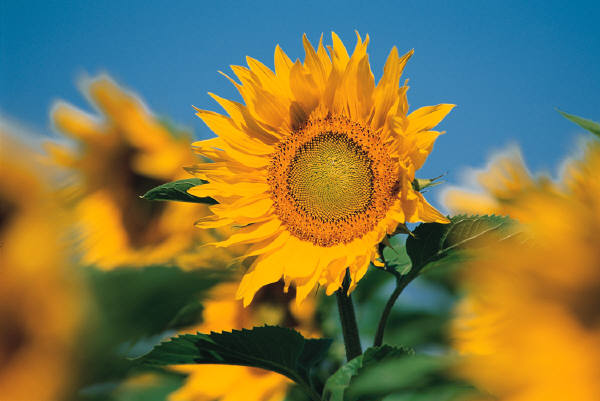 